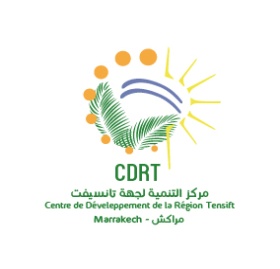 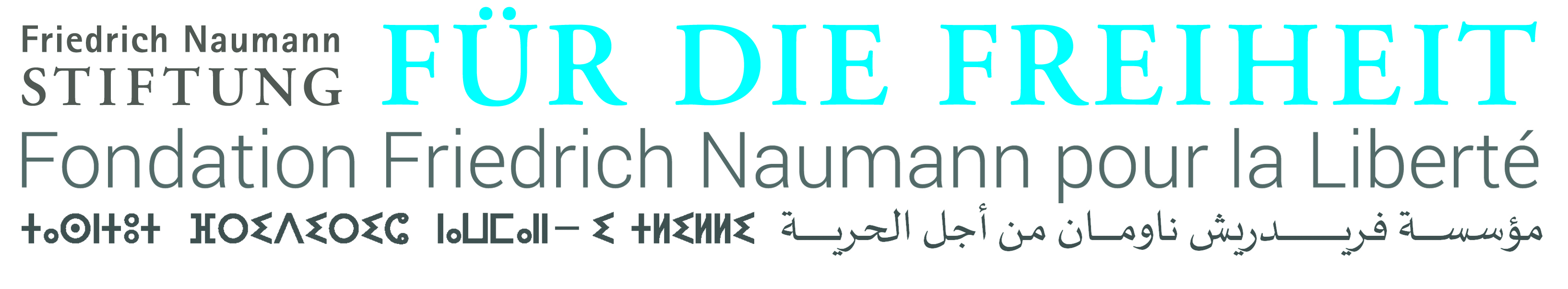 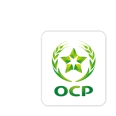 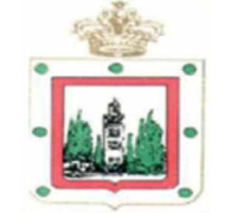 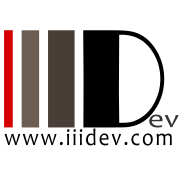 Second university of young leaders of African civil societyCall for proposals: CSO-led sessions Deadline: 14 June 2019The Regional Center of Development (Marrakesh region-Morocco) is pleased to launch a call for proposals for CSO-led sessions that will be taking place during the 2019 University of Young Leaders from African civil society. The university’s theme is “Youth, innovation and development in Africa”The university will be held in Polytechnic University Mohamed VI- Marrakesh region.Application will be reviewed by the CDRT-Committee. Selection criteria will include:alignment to the theme, gender balance, geographic representation diversity innovative, and solution-oriented All proposals for CSO-led sessions should be submitted by email to associationcdrt@gmail.com, using the form below, duly completed.Deadline for submission: Friday June 14, 2019, 17 H 00 GMTPlease note that we will not be able to acknowledge all submissions. Only successful applicants will be contacted. This university is sponsored by the Office Cherifien des Phosphates (Morocco), the Polytechnic Mohamed VI University (Morocco), the City Council of Marrakech (Morocco), The Friedrich Naumann Foundation (Germany) and the International Institute of Innovation for Development (Canada).Contact information on the organiserInformation on the SessionProposed panelists and moderatorPlease use this template for the proposed moderator and panelists. Ensure that there are adequate panelists for the allocated time (90 minutes). *Provide names of reserves for each moderator and/or speaker proposed Please add any other information related to the proposed session and to your organization that you want to share with the review Committee (maximum 100 words)The CDRT and its partners will provide accommodation and catering for the participants for the event period. We suggest that the candidate cover his (her).NameOrganisationWebsite social media linkCountry/Region coveredEmail addressPhone numberWhatsApp numberTitle of the sessionSession objectivesAlignment to the general themeSession descriptionFocus areas of the sessionSession formatExpected audienceProposed moderatorNameProposed moderatorOrganisationProposed moderatorEmailProposed moderatorCountry Proposed panelist 1NameProposed panelist 1OrganisationProposed panelist 1EmailProposed panelist 1Country Proposed Panelist 2 NameProposed Panelist 2 OrganisationProposed Panelist 2 EmailProposed Panelist 2 CountryProposed panelist 3NameProposed panelist 3OrganisationProposed panelist 3EmailProposed panelist 3Country 